У К Р А Ї Н АЧЕРНІВЕЦЬКА ОБЛАСНА РАДАХІІІ сесія VІІІ скликанняПРОТОКОЛЬНЕ  РІШЕННЯ № 14/13Про створення робочої групи з вивчення ситуації, яка склалася в Чернівецьких ліцеях № 7 та № 9 Чернівецької міської радиКеруючись статтею 43 Закону України «Про місцеве самоврядування в Україні», статтею 23 Регламенту Чернівецької обласної ради VIIІ скликання, враховуючи пропозицію депутата обласної ради VIII скликання 
Петра СКОРЕЙКА, обласна рада вирішила:1. Створити робочу групу з вивчення ситуації, яка склалася в Чернівецьких ліцеях № 7 та № 9 Чернівецької міської ради, у складі:БАРТОШ Ярослав Михайлович – начальник відділу з питань комунальної власності виконавчого апарату обласної ради, депутат обласної ради VІІІ скликання;ГАЙНИЧЕРУ Михайло Іванович – депутат обласної ради 
VІІІ скликання;ГРИЦКУ-АНДРІЄШ Юлія Петрівна – заступник голови обласної державної адміністрації (обласної військової адміністрації), депутат обласної ради VІІІ скликання;ЛЕСЮК Юрій Миколайович – заступник Чернівецького міського голови, депутат обласної ради VІІІ скликання;МАЛИШЕВСЬКИЙ Ігор Олександрович - депутат обласної ради 
VІІІ скликання;МІТРІК Степан Іванович - депутат обласної ради VІІІ скликання;ОНОФРЕЙ Василь Костянтинович - депутат обласної ради 
VІІІ скликання;ПАВЛЮК Михайло Вікторович – заступник голови обласної ради;ПАЛАГНЮК Леся Миколаївна - депутат обласної ради VІІІ скликання;ПАЛІЙЧУК Оксана Михайлівна – голова постійної комісії обласної ради з питань освіти, науки, культури, туризму, спорту та молодіжної політики;САКРІЄР Оксана Леонидівна – директор Департаменту освіти і науки обласної державної адміністрації (обласної військової адміністрації) (за згодою);ТИХОХІД Яна Вікторівна - депутат обласної ради VІІІ скликання;ШКУРІДІН Олександр Миколайович - депутат обласної ради 
VІІІ скликання.2. Контроль за виконанням цього рішення покласти на заступника голови обласної ради Михайла ПАВЛЮКА, заступника голови обласної державної адміністрації Юлію ГРИЦКУ-АНДРІЄШ та постійну комісію обласної ради з питань освіти, науки, культури, туризму, спорту та молодіжної політики (Оксана ПАЛІЙЧУК).Голова обласної ради	Олексій БОЙКО14 вересня 2023 р.м.Чернівці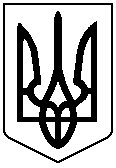 